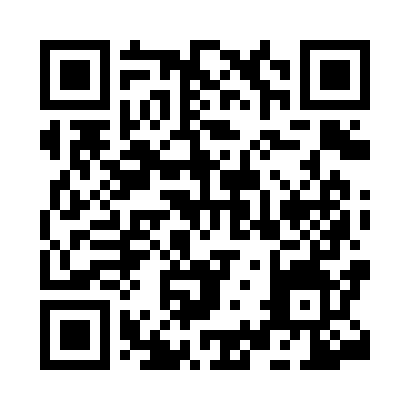 Prayer times for Altopascio, ItalyWed 1 May 2024 - Fri 31 May 2024High Latitude Method: Angle Based RulePrayer Calculation Method: Muslim World LeagueAsar Calculation Method: HanafiPrayer times provided by https://www.salahtimes.comDateDayFajrSunriseDhuhrAsrMaghribIsha1Wed4:156:091:146:138:2110:072Thu4:136:071:146:148:2210:093Fri4:116:061:146:158:2310:114Sat4:096:051:146:158:2410:125Sun4:076:031:146:168:2510:146Mon4:056:021:146:178:2610:167Tue4:036:011:146:178:2810:188Wed4:015:591:146:188:2910:199Thu3:595:581:146:198:3010:2110Fri3:575:571:146:198:3110:2311Sat3:555:561:146:208:3210:2512Sun3:535:551:146:218:3310:2713Mon3:515:541:146:218:3410:2814Tue3:495:521:146:228:3510:3015Wed3:485:511:146:238:3710:3216Thu3:465:501:146:238:3810:3417Fri3:445:491:146:248:3910:3518Sat3:425:481:146:258:4010:3719Sun3:405:471:146:258:4110:3920Mon3:395:461:146:268:4210:4121Tue3:375:461:146:268:4310:4222Wed3:355:451:146:278:4410:4423Thu3:345:441:146:288:4510:4624Fri3:325:431:146:288:4610:4725Sat3:315:421:146:298:4710:4926Sun3:295:421:146:298:4810:5027Mon3:285:411:156:308:4910:5228Tue3:265:401:156:308:4910:5329Wed3:255:401:156:318:5010:5530Thu3:245:391:156:318:5110:5631Fri3:235:381:156:328:5210:58